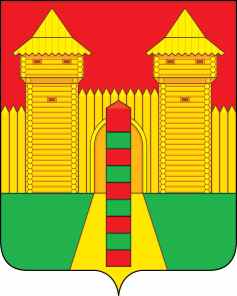 АДМИНИСТРАЦИЯ  МУНИЦИПАЛЬНОГО  ОБРАЗОВАНИЯ «ШУМЯЧСКИЙ  РАЙОН» СМОЛЕНСКОЙ  ОБЛАСТИРАСПОРЯЖЕНИЕот 26.02.2024г. № 39-р        п. ШумячиВо исполнение календарного плана спортивно-массовых мероприятий Шумячского района Смоленской области на 2024 год, в целях обеспечения в муниципальном образовании «Шумячский район» Смоленской области развития физической культуры и спорта, направленного на укрепления здоровья населения,  повышения трудовой активности, снижение роста преступности 1. Утвердить итоговый протокол спортивных зимних игр трудящихся среди коллективов физической культуры муниципального образования «Шумячский район» Смоленской области (Приложение).2. Наградить победителей и призеров спортивных зимних игр трудящихся среди коллективов физической культуры муниципального образования «Шумячский район» Смоленской области:2.1. За первое место – команду СОГБОУ «Шумячская санаторная школа-интернат» - директор Донченко Алла Михайловна;2.2. За второе место – команду МБОУ «Надейковичская средняя школа имени И.П. Гоманкова» - директор Магон Ирина Викторовна;2.3. За третье место – команду ФССП п. Шумячи, руководитель 
Василькова Валентина Витальевна;2.4. Дипломами участника и поощрительными призами наградить команды-участники: ТОС № 1; Администрация Озерного сельского поселения; Администрация Понятовского сельского поселения; Администрация Первомайского сельского поселения; АО «АтомЭнергоСбыт»; команду Шумячского районного общества инвалидов; МБОУ «Криволесская ОШ»; команду поселка Шумячи; Балахоновский СДК.3. Контроль за исполнением настоящего распоряжения возложить на начальника Отдела по культуре и спорту Администрации муниципального образования «Шумячский район» Смоленской области.И.п. Главы  муниципального образования«Шумячский район» Смоленской области                                          Д.А. КаменевИТОГОВЫЙ  ПРОТОКОЛСПОРТИВНЫХ ЗИМНИХ ИГР ТРУДЯЩИХСЯ СРЕДИ КОЛЛЕКТИВОВ ФИЗИЧЕСКОЙ КУЛЬТУРЫ  ШУМЯЧСКОГО  РАЙОНА СМОЛЕНСКОЙ ОБЛАСТИп. Шумячи 21 января, 4 февраля, 11 февраля, 18 февраля 2024 года.Об утверждении итогового протокола спортивных зимних игр трудящихся среди коллективов физической культуры муниципального образования «Шумячский район»        Смоленской областиПриложениек распоряжению об утверждении итогового протокола спортивных зимних игр трудящихся среди коллективов физической культуры муниципального образования «Шумячский район» Смоленской области№п\пКомандаЛыжные гонкиЛыжные гонкиШахматыШахматыГиревойспортГиревойспортНастольный теннисНастольный теннисРыбная ловляРыбная ловляОчкиМесто№п\пКомандаместоочкиместоочкиместоочкиместоочкиместоочкиОчкиМесто1СОГБОУ «Шумячская санаторная школа-интернат»15013513532913518412МБОУ «Надейковичская средняя школа имени И.П. Гоманкова»24552423213552416023ФССП п. Шумячи34062232923242614934ТОС № 1--1113426--2327145Администрация Озерного сельского поселения--426--5248186856АО «АтомЭнергоСбыт», участка п. Шумячи435----720--5567Команда Шумячского районного общества инвалидов--720----622427№п\пКомандаЛыжные гонкиЛыжные гонкиШахматыШахматыГиревойспортГиревойспортНастольный теннисНастольный теннисРыбная ловляРыбная ловляОчкиМесто№п\пКомандаместоочкиместоочкиместоочкиместоочкиместоочкиОчкиМесто8Администрация Понятовского сельского поселения--1014--818--3289МБОУ «Криволесская ОШ»--329------29910Администрация Первомайского сельского поселения------426--261011п. Шумячи------622--221112Балахоновский СДК--916------1612